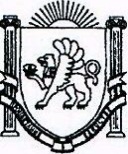 РЕСПУБЛИКА КРЫМНИЖНЕГОРСКИЙ РАЙОНАДМИНИСТРАЦИЯ ДРОФИНСКОГО СЕЛЬСКОГО ПОСЕЛЕНИЯПОСТАНОВЛЕНИЕот 15.08.2018 года 			№56 				с.Дрофино Об утверждении Порядка и перечня случаев оказанияна возвратной и (или) безвозвратной основе за счет средств местного бюджета дополнительной помощи при возникновении неотложной необходимости в проведении капитального ремонтаобщего имущества в многоквартирных домах,  расположенных на территории муниципального образования Республики КрымВ соответствии с Федеральным законом от 20.12.2017 № 399-ФЗ «О внесении изменений в Жилищный кодекс Российской Федерации и статью 16 Закона Российской Федерации «О приватизации жилищного фонда в Российской Федерации», статьями 165, 191 Жилищного кодекса Российской Федерации, в целях обеспечения сохранности жилищного фонда, создания безопасных и благоприятных условий проживания граждан в многоквартирных домах на территории муниципального образования Дрофинское сельское поселение Нижнегорского района Республики Крым, предоставления управляющим организациям, товариществам собственников жилья, жилищным и иным специализированным потребительским кооперативам; организациям, оказывающим услуги по содержанию и ремонту многоквартирного дома при непосредственном управлении многоквартирным домом, дополнительной помощи на капитальный ремонт общего имущества в многоквартирных домах, находящихся на территории муниципального образования Дрофинское сельское поселение Нижнегорского района Республики Крым, из бюджетных средств на возвратной и (или) безвозвратной основе при возникновении неотложной необходимости, руководствуясь Уставом Дрофинское сельское поселение Нижнегорского района), постановляю:1. Утвердить Порядок и перечень случаев оказания на возвратной и (или) безвозвратной основе за счет средств местного бюджета дополнительной помощи при возникновении неотложной необходимости в проведении капитального ремонта общего имущества в многоквартирных домах, расположенных на территории Дрофинского сельского поселения) (прилагается).2. Настоящее Постановление разместить на официальном сайте Администрации Дрофинское сельское поселение Нижнегорского района _) в сети Интернет http:/дрофинсконсп.рф /).Глава АдминистрацииДрофинского сельского поселения 							Э.Э.ПаниевПриложениеУтвержденПостановлением АдминистрацииДрофинского сельского поселения от 15.08.2018 № 56ПОРЯДОКИ ПЕРЕЧЕНЬ СЛУЧАЕВ ОКАЗАНИЯ НА ВОЗВРАТНОЙ И (ИЛИ)БЕЗВОЗВРАТНОЙ ОСНОВЕ ЗА СЧЕТ СРЕДСТВ МЕСТНОГО БЮДЖЕТАДОПОЛНИТЕЛЬНОЙ ПОМОЩИ ПРИ ВОЗНИКНОВЕНИИНЕОТЛОЖНОЙ НЕОБХОДИМОСТИ В ПРОВЕДЕНИИ КАПИТАЛЬНОГО РЕМОНТА ОБЩЕГО ИМУЩЕСТВА В МНОГОКВАРТИРНЫХ ДОМАХ,РАСПОЛОЖЕННЫХ НА ТЕРРИТОРИИ ДРОФИНСКОГО СЕЛЬСКОГО ПОСЕЛЕНИЯ НИЖНЕГОРСКОГО РАЙОНА1. ОБЩИЕ ПОЛОЖЕНИЯ1.1. Настоящий Порядок, устанавливающий механизм предоставления муниципальной поддержки в форме субсидии на долевое финансирование проведения капитального ремонта общего имущества в многоквартирных домах, расположенных на территории Дрофинского сельского поселения Нижнегорского района), осуществляемый в соответствии с:1) Бюджетным кодексом Российской Федерации;2) Жилищным кодексом Российской Федерации;3) Федеральным законом от 21.07.2007 № 185-ФЗ «О Фонде содействия реформированию жилищно-коммунального хозяйства»;4) Законом Республики Крым от 19.12.2014 № 48-ЗРК/2014 «О некоторых вопросах в сфере обеспечения проведения капитального ремонта общего имущества в многоквартирных домах, расположенных на территории Республики Крым»;5) Постановлением Совета министров Республики Крым от 30.11.2015 № 753 «Об утверждении Региональной программы капитального ремонта общего имущества в многоквартирных домах на территории Республики Крым на 2016 - 2045 годы» (далее - Региональная программа).1.2. В настоящем Порядке используются следующие понятия:- субсидия - денежные средства, предоставляемые из местного бюджета на возвратной и (или) безвозвратной основе на дополнительную помощь при возникновении неотложной необходимости в проведении капитального ремонта общего имущества в многоквартирных домах, в пределах бюджетных ассигнований и лимитов бюджетных обязательств, предусмотренных и утвержденных решением ______________ (наименование представительного органа муниципального образования) о бюджете на очередной финансовый год и плановый период (далее - субсидия);- Региональная программа - план проведения работ по капитальному ремонту общего имущества в многоквартирных домах, расположенных на территории ______________ (наименование муниципального образования), содержащий перечень и предельные сроки проведения данных работ в отношении каждого включенного в него многоквартирного дома, утверждаемый Советом министров Республики Крым;1.3. Субсидия предоставляется получателю в соответствии с настоящим Порядком, в пределах средств, предусмотренных в бюджете ______________ (наименование муниципального образования) при совокупности следующих условий:- жилой дом не должен быть включен в Региональную программу капитального ремонта Республики Крым на текущий год, также не признанный аварийным либо подлежащим сносу;- наличие обоснованных обращений граждан на ненадлежащее состояние конструктивных элементов общего имущества многоквартирных домов (далее - МКД);- решение общего собрания собственников жилого дома, подтверждающее наличие угрозы безопасности жизни или здоровью граждан, а также сохранности общего имущества МКД.1.4. Субсидия предоставляется в экстренных случаях на возвратной и (или) безвозвратной основе за счет средств местного бюджета при возникновении неотложной необходимости в проведении капитального ремонта общего имущества в многоквартирных домах.1.5. Субсидия предоставляется на условиях безвозмездности и возмездности, безвозвратности и возвратности при условии финансовой возможности ______________ (наименование муниципального образования) на текущий финансовый год и утверждении соответствующей статьи местного бюджета.1.6. Обязательным условием предоставления субсидии является согласие получателя на осуществление Администрацией ______________ (наименование муниципального образования) финансового контроля по соблюдению получателем условий, целей и порядка предоставления субсидии.2. КАТЕГОРИИ И КРИТЕРИИ ОТБОРА ЮРИДИЧЕСКИХ ЛИЦ,ПЕРЕЧЕНЬ СЛУЧАЕВ ПРЕДОСТАВЛЕНИЯ СУБСИДИИ2.1. При предоставлении субсидии обязательными требованиями (критериями отбора) к получателям субсидии, относящимся к категории лиц, осуществляющих управление МКД на территории ______________ (наименование муниципального образования), являются:1) заявитель не находится в стадии реорганизации, ликвидации или банкротства, заявитель представил документы в соответствии с требованиями настоящего Порядка;2) МКД, включенный в заявление о предоставлении субсидии в качестве объекта субсидирования, не должен быть включен в региональную программу капитального ремонта на текущий год, не признан аварийным и подлежащим сносу.2.2. Перечень случаев предоставления субсидии из бюджета ______________ (наименование муниципального образования):1) получатель обеспечивает проведение капитального ремонта общего имущества многоквартирного дома собственными финансовыми средствами в размере 90% общей стоимости капитального ремонта при соблюдении условий, предусмотренных настоящим Порядком.3. ПОРЯДОК ПРЕДОСТАВЛЕНИЯ СУБСИДИИ3.1. Предоставление субсидии осуществляется на основании утвержденного бюджета ______________ (наименование муниципального образования) на текущий финансовый год, имеющего соответствующую статью расходов, и Соглашения (Приложение № 1), заключаемых Администрацией ______________ (наименование муниципального образования) с получателем средств.3.2. Для получения субсидии получатель предоставляет в Администрацию ______________ (наименование муниципального образования) следующие документы:- заявление о предоставлении субсидии с указанием адреса(ов) МКД, назначения, общей стоимости капитального ремонта, обеспеченность капитального ремонта за счет имеющихся финансовых источников и размера необходимой субсидии, источники возвратности и возмездности субсидии, сроки возврата;- заверенные копии учредительных документов, свидетельства о государственной регистрации юридического лица, свидетельства о внесении записи в Единый государственный реестр юридических лиц, свидетельства о постановке на учет в налоговом органе по месту нахождения; документ, подтверждающий наличие банковского счета, реквизиты банковского счета. Если заявитель является лицом, осуществляющим управление МКД на основании договора управления, дополнительно предоставляется выписка из протокола общего собрания собственников помещений в многоквартирном доме о выборе способа управления многоквартирным домом и выборе управляющей организации. Перечисленные документы предоставляются однократно в течение текущего года.Ответственность за актуализацию предоставленной информации лежит на заявителе;- акт обследования жилого дома;- копию протокола решения общего собрания собственников жилого дома о необходимости проведения капитального ремонта жилого дома;- краткую информацию об основных характеристиках МКД, включающую в себя:год ввода в эксплуатацию МКД и дату проведения последнего капитального ремонта элементов общего имущества в МКД;- смету на капитальный ремонт общего имущества в МКД, проверенную техническим заказчиком;- обращения жителей, предписания надзорных органов и судебные решения, акты специализированных организаций, иные документы прикладываются к заявлению по решению заявителя и в целях обоснования необходимости проведения работ, относящихся к неотложным.3.3. При необходимости Администрация ______________ (наименование муниципального образования) может направлять представителя непосредственно на объект капитального ремонта в целях проверки данных, предоставленных получателем субсидии с составлением акта обследования. Администрация имеет право запрашивать у получателя бюджетных средств дополнительные сведения и информацию по МКД, необходимые для принятия решения о предоставлении субсидии для неотложного капитального ремонта.3.4. Решение об отказе в предоставлении субсидии может быть принято в случае отсутствия бюджетных средств и несоблюдения условий настоящего Порядка.3.5. Повторное предоставление субсидии на проведение капитального ремонта одного и того же элемента общего имущества конкретного жилого дома не допускается.3.6. Субсидия предоставляется конкретному получателю на основании представленных им документов решением Администрации ______________ (наименование муниципального образования), в котором определяется конкретный размер субсидии, возмездность или безвозмездность, возвратность или безвозвратность субсидии, по постановлению главы Администрации ______________ (наименование муниципального образования) путем перечисления в безналичной форме на расчетный счет получателя бюджетных средств, открытый в российской кредитной организации.3.7. Предоставление субсидии на проведение неотложного капитального ремонта осуществляется в пределах средств, предусмотренных в бюджете ______________ (наименование муниципального образования), путем перечисления на расчетный счет получателя в следующем порядке:- в течение 5 (пяти) рабочих дней с момента подписания Соглашения получателю субсидии перечисляется сумма в размере 30% от согласованной с техническим заказчиком сметной стоимости работ, с предоставлением договоров и смет;- дальнейшее перечисление средств производится по мере поступления документов на основании отчета организации по форме согласно Приложению № 2 к настоящему Порядку, а также документов, подтверждающих выполнение работ, - актов о приемке выполненных работ по форме КС-2, справок о стоимости выполненных работ и затрат по форме КС-З, согласованных с техническим заказчиком.3.8. Привлечение подрядных организаций для выполнения работ по капитальному ремонту в МКД осуществляется получателем на конкурсной основе в соответствии с Федеральным законом от 05.04.2013 № 44-ФЗ «О контрактной системе в сфере закупок товаров, работ, услуг для обеспечения государственных и муниципальных нужд».3.9. Если стоимость фактически выполненных работ по капитальному ремонту в МКД меньше общей стоимости, указанной в заявке на предоставление субсидии, то размер субсидии уменьшается.3.10. В случае превышения фактически произведенных расходов получателем над суммой средств, предусмотренных в бюджете ______________ (наименование муниципального образования), сумма превышения из бюджета ______________ (наименование муниципального образования) не возмещается.4. ОТВЕТСТВЕННОСТЬ ПОЛУЧАТЕЛЕЙ СУБСИДИИ4.1. Получатель субсидии несет ответственность за достоверность и полноту данных, предоставляемых в соответствии с настоящим Порядком, а также за нецелевое расходование средств бюджета ______________ (наименование муниципального образования) в соответствии с действующим законодательством Российской Федерации, Республики Крым, нормативными правовыми актами ______________ (наименование муниципального образования).4.2. Получатель субсидии обязан предоставлять в Администрацию ______________ (наименование муниципального образования) отчет об использовании бюджетных средств по форме согласно приложению № 2 ежеквартально до полного окончания работ.4.3. Предоставление субсидии приостанавливается в случаях:- объявления несостоятельности (банкротства), ликвидации или реорганизации получателя субсидии;- непредоставления получателем субсидии отчетности.4.4. Предоставление субсидии прекращается в случаях:- нецелевого использования получателем предоставленной субсидии;- неисполнения или ненадлежащего исполнения получателем обязательств, предусмотренных Соглашением о предоставлении субсидии.5. ПОЛОЖЕНИЕ ОБ ОБЯЗАТЕЛЬНОЙ ПРОВЕРКЕ ГЛАВНЫМ РАСПОРЯДИТЕЛЕМ БЮДЖЕТНЫХ СРЕДСТВ, ПРЕДОСТАВЛЯЮЩИМ СУБСИДИЮ, СОБЛЮДЕНИЯ УСЛОВИЙ, ЦЕЛЕЙ И ПОРЯДКА ПРЕДОСТАВЛЕНИЯ СУБСИДИИ ИХ ПОЛУЧАТЕЛЯМИ5.1. Органами, осуществляющими обязательную проверку соблюдения условий, целей и порядка предоставления субсидии их получателями, является главный распорядитель бюджетных средств - Администрация ______________ (наименование муниципального образования).5.2. Проверка проводится в соответствии с полномочиями Администрации ______________ (наименование муниципального образования), определенными Уставом ______________ (наименование муниципального образования).5.3. Основными задачами проверки являются:- предупреждение, выявление и пресечение нарушений бюджетного законодательства, нецелевого и неэффективного использования субсидии;- контроль за соблюдением получателями субсидии условий выделения, получения, целевого использования и возврата субсидии;- финансовый контроль за получателями субсидии в части обеспечения правомерного, целевого и эффективного использования бюджетных средств;- контроль за осуществлением мер по устранению выявленных нарушений, выполнением решений, принятых проверяющими органами по результатам проверки.5.4. Администрация ______________ (наименование муниципального образования):- осуществляет контроль за использованием бюджетных средств получателями субсидии в части обеспечения результативности и целевого использования в соответствии с утвержденными нормативно-правовыми актами, своевременного возврата субсидии;- устанавливают правомерность предоставления субсидии, цели использования средств;- обеспечивают возврат средств в бюджет ______________ (наименование муниципального образования)в случае нецелевого использования, неиспользования в установленные сроки или использования средств не в полном объеме.5.5. Проверки проводятся в случаях обнаружения нецелевого использования предоставленной субсидии, при неиспользовании субсидии в установленные Соглашением сроки.5.6. Проверки проводятся по месту расположения проверяемой организации (получателя субсидии).5.7. При проведении проверки Администрация ______________ (наименование муниципального образования) не должна предавать гласности свои выводы до завершения проверки и оформления ее результатов.5.8. По результатам проверки составляется заключение. В случае выявленного нарушения готовится предложение по устранению нарушения. Заключение и предложение по устранению нарушения составляется в течение 7 календарных дней за подписью руководителя соответствующего проверяющего органа с указанием должностного лица, являющегося ответственным исполнителем.5.9. Предписание по устранению нарушений и недостатков, изложенных в заключении по итогам проверки, подлежит обязательному исполнению руководителями проверенных организаций в полном объеме и в установленные в предписании сроки.6. ПОРЯДОК ВОЗВРАТА В ТЕКУЩЕМ ФИНАНСОВОМ ГОДУПОЛУЧАТЕЛЕМ СУБСИДИИ ОСТАТКОВ БЮДЖЕТНЫХ СРЕДСТВ,НЕ ИСПОЛЬЗОВАННЫХ В ОТЧЕТНОМ ФИНАНСОВОМ ГОДУ, В СЛУЧАЯХ, ПРЕДУСМОТРЕННЫХ СОГЛАШЕНИЯМИ О ПРЕДОСТАВЛЕНИИ СУБСИДИИ6.1. В случае нарушения получателем условий предоставления субсидии, установления фактов нецелевого использования бюджетных средств, а также получения средств, использование которых не подтверждено первичными документами и (или) соответствующими отчетными данными, получатель обязан возвратить указанные средства в бюджет ______________ (наименование муниципального образования) в соответствии с бюджетным законодательством Российской Федерации на основании нормативно-правового акта Администрации ______________ (наименование муниципального образования) в течение 15 рабочих дней со дня установления данных фактов.6.2. При отказе получателя от добровольного возврата субсидии в установленный срок возврат бюджетных средств производится в судебном порядке в соответствии с действующим законодательством Российской Федерации.7. КОНТРОЛЬ7.1. Контроль за соблюдением условий и целей предоставления субсидии в соответствии с настоящим Порядком осуществляет Администрация ______________ (наименование муниципального образования) и Финансовое управление (либо иное структурной управление) Администрации ______________ (наименование муниципального образования).Приложение N 1к Порядку и перечню случаев оказанияна возвратной и (или) безвозвратнойоснове за счет средств местного бюджетадополнительной помощи при возникновениинеотложной необходимости в проведениикапитального ремонта общего имуществав многоквартирных домах,расположенных на территории______________ (наименованиемуниципального образования)СОГЛАШЕНИЕ___________                                        			    «__» __________ 20__ года    	Администрация ______________ (наименование муниципального образования),  именуемый  в   дальнейшем «Главный  распорядитель»,   в   лице   _______________________, действующего на основании Устава, с одной стороны, и ______________________________________________________________________(наименование для юридического лица) именуемый в дальнейшем "Получатель", в лице ________________, действующего на основании ___________________(устав для юридического лица) с другой стороны, далее именуемые «Стороны», в  соответствии  с   Бюджетным кодексом Российской Федерации, решением ______________ (наименование представительного органа муниципального образования) от «__» ______________ 20__ года «О бюджете ______________ (наименование муниципального образования) на 20__  год  и  на  плановый  период  20__   и  20__  годов»,  постановлением Администрации ______________ (наименование муниципального образования) от __________№ ________________________________________________________________________________________________________________________________         (наименование нормативного правового акта, регулирующего          предоставление из бюджета ______________ (наименование муниципального образования) субсидий юридическим лицам) (далее - Порядок предоставления субсидий), приказом Финансового  управления Администрации  ______________ (наименование муниципального образования)   от   ________  №  ___  «Об утверждении типовых форм договоров (соглашений) о предоставлении из бюджета ______________ (наименование муниципального образования) субсидий юридическим лицам заключили настоящий договор (соглашение) (далее - соглашение) о нижеследующем.1. Предмет соглашения1.1. Предметом настоящего соглашения является предоставление из бюджета ______________ (наименование муниципального образования) в 20__ году/20__ - 20__ годах Получателю субсидии на возвратной и (или) безвозвратной основе в целях финансового обеспечения затрат Получателя, связанных с возникновением неотложной необходимости в проведении капитального ремонта общего имущества в многоквартирных домах, расположенных по адресу: ____________________ (далее - Субсидия).1.2. Субсидия предоставляется в соответствии с лимитами бюджетных обязательств, доведенными Главному распорядителю по кодам классификации расходов бюджета ______________ (наименование муниципального образования):    код Главного распорядителя ____________________________________, раздел__________, подраздел ______, целевая статья _____________________________,вид расходов ______, в рамках ________________________________________________________________________________________________________________________________________________________________________________________            (наименование подпрограммы муниципальной программы                       ______________ (наименование муниципального образования))2. Размер Субсидии    2.1. Размер Субсидии, предоставляемой из бюджета ______________ (наименование муниципального образования) в соответствии с настоящим соглашением, составляет:в 20__ году _______________ (_____________________________________) рублей;                                       (сумма прописью)в 20__ году _______________ (_____________________________________) рублей;                                       (сумма прописью)в 20__ году _______________ (_____________________________________) рублей.                                       (сумма прописью)Порядок расчета размера Субсидии, предоставляемой из бюджета ______________ (наименование муниципального образования) в соответствии с настоящим соглашением, устанавливается в соответствии с приложением №  _____ к настоящему соглашению.3. Условия предоставления Субсидии3.1. Соответствие Получателя требованиям, установленным Порядком предоставления субсидий.3.2. Предоставление Получателем документов, необходимых для получения Субсидии, в соответствии с приложением № ___ к настоящему соглашению, соответствие указанных документов требованиям, установленным Порядком предоставления субсидий.3.3. Определение направления расходов, на финансовое обеспечение которых предоставляется Субсидия, в соответствии с приложением № ___ к настоящему соглашению.3.4. Установление запрета на конвертацию в иностранную валюту средств Субсидии, за исключением операций, определяемых в соответствии с Порядком предоставления субсидии.3.5. Направление Получателем на достижение целей, указанных в пункте 1.1 настоящего соглашения, собственных и (или) привлеченных средств (заемные и кредитные средства, средства спонсоров и другие средства, полученные организацией со стороны, за исключением средств, полученных из бюджетов бюджетной системы Российской Федерации) в размере не менее ___________ процентов общего объема Субсидии.3.6. Установление показателей результативности в соответствии с приложением № ___ к настоящему соглашению.Показатели результативности устанавливаются с учетом целевых показателей, предусмотренных муниципальной программой.3.7. Открытие Получателю лицевого счета в Финансовом управлении Администрации ______________ (наименование муниципального образования).3.8. Согласие Получателя на осуществление Главным распорядителем и органами муниципального финансового контроля проверок соблюдения Получателем условий, целей и порядка предоставления Субсидии.3.9. Иные условия в соответствии с Порядком предоставления субсидий.4. Порядок перечисления Субсидии    4.1. Перечисление Субсидии осуществляется в  соответствии  с  бюджетнымзаконодательством Российской Федерации на счет______________________________________________________________________                       (реквизиты счета Получателя)открытый в ___________________________________________________________                 (указывается: Финансовое управление Администрации                         ______________ (наименование муниципального образования)или                        наименование кредитной организации)4.2. Срок (периодичность) перечисления Субсидии: ____________________Перечисление Субсидии осуществляется Главным распорядителем после предоставления Получателем документов, подтверждающих возникновение соответствующих денежных обязательств.4.3. Главный распорядитель отказывает Получателю в предоставлении Субсидии в случаях, установленных Порядком предоставления субсидий.5. Права и обязанности Сторон5.1. Главный распорядитель обязуется:1) рассмотреть в порядке и в сроки, установленные Порядком предоставления субсидий, представленные Получателем документы;2) обеспечить предоставление Получателю субсидии в порядке и на условиях, установленных Порядком предоставления субсидий и настоящим соглашением;3) обеспечить перечисление Субсидии на счет Получателя, указанный в пункте 4.1 настоящего соглашения;4) определить показатели результативности в соответствии с приложением № __ к настоящему соглашению и осуществлять оценку их достижения;5) осуществлять контроль за соблюдением Получателем условий, целей и порядка предоставления Субсидии;6) в случае установления Главным распорядителем или получения от Финансового управления Администрации ______________ (наименование муниципального образования) информации о фактах нарушения Получателем порядка, целей и условий предоставления Субсидии, предусмотренных Порядком предоставления субсидий, в том числе указания в документах, представленных Получателем, недостоверных сведений, направлять Получателю требование об устранении нарушений и приостанавливать предоставление Субсидии до устранения указанных нарушений с обязательным уведомлением Получателя;7) в случае если Получателем допущены нарушения условий предоставления Субсидии, нецелевое использование Субсидии, не достигнуты значения показателей результативности, установленных в приложении № ____ к настоящему соглашению, а также в случае образования не использованного в отчетном финансовом году остатка Субсидии и отсутствия решения Главного распорядителя, принятого по согласованию с Финансовым управлением Администрации ______________ (наименование муниципального образования), о наличии потребности в указанных средствах, предусмотренных настоящим соглашением, направлять Получателю требование о возврате средств Субсидии в бюджет ______________ (наименование муниципального образования) в срок _________.Требование о возврате средств Субсидии в бюджет ______________ (наименование муниципального образования) подготавливается Главным распорядителем в письменной форме с указанием Получателя, платежных реквизитов, срока возврата и суммы Субсидии, подлежащей возврату (с приложением порядка расчета (при необходимости));8) выполнять иные обязательства, установленные бюджетным законодательством Российской Федерации, Порядком предоставления субсидий и настоящим соглашением.5.2. Главный распорядитель вправе:1) запрашивать у Получателя документы и материалы, необходимые для осуществления контроля за соблюдением условий предоставления Субсидии;2) принимать по согласованию с Финансовым управлением Администрации ______________ (наименование муниципального образования) решение о наличии потребности Получателя в остатках субсидий, не использованных в отчетном финансовом году;3) осуществлять иные права, установленные бюджетным законодательством Российской Федерации, Порядком предоставления субсидий и настоящим соглашением.5.3. Получатель обязуется:1) обеспечить выполнение условий предоставления Субсидии, установленных настоящим соглашением, в том числе:предоставить Главному распорядителю документы, необходимые для предоставления субсидии, указанные в приложении № __ к настоящему соглашению, соответствующие требованиям, установленным Порядком предоставления субсидий;направлять средства Субсидии на финансовое обеспечение расходов, указанных в приложении № __ к настоящему соглашению;не конвертировать в иностранную валюту средства Субсидии, за исключением операций, определяемых в соответствии с Порядком предоставления субсидии;направлять на достижение целей, указанных в пункте 1.1 настоящего соглашения, собственные и (или) привлеченные средства в размере согласно пункту 3.5 настоящего соглашения;2) обеспечить использование субсидии в срок: ______________________________;3) устранять факты нарушения порядка, целей и условий предоставления Субсидии в сроки, определенные в требовании Главного распорядителя;4) возвращать в бюджет ______________ (наименование муниципального образования) Субсидию в размере и в сроки, определенные в требовании Главного распорядителя;5) обеспечить достижение значений показателей результативности, установленных в приложении № __ к настоящему соглашению;6) вести обособленный аналитический учет операций со средствами Субсидии;    7)  обеспечить  представление   Главному   распорядителю  не    позднее____ числа месяца, следующего за __________________ в котором была получена                                  (квартал, месяц)Субсидия:отчета о расходах, на финансовое обеспечение которых предоставляется Субсидия, по форме согласно приложению № __ к настоящему соглашению;отчета о достижении значений показателей результативности по форме согласно приложению № __ к настоящему соглашению;иных отчетов;8) направлять по запросу Главного распорядителя документы и информацию, необходимые для проведения проверок соблюдения порядка, целей и условий предоставления Субсидии, в течение ___ дней со дня получения запроса Главного распорядителя;9) выполнить иные обязательства, установленные бюджетным законодательством Российской Федерации, Порядком предоставления субсидий и настоящим соглашением.5.4. Получатель вправе:1) обращаться к Главному распорядителю за разъяснениями в связи с исполнением настоящего соглашения;2) направлять Главному распорядителю ходатайство об использовании в текущем финансовом году не использованных в отчетном финансовом году остатков субсидий;3) осуществлять расходы, источником финансового обеспечения которых являются не использованные в отчетном финансовом году остатки субсидий, при принятии Главным распорядителем по согласованию с Финансовым управлением Администрации ______________ (наименование муниципального образования) решения о наличии потребности в указанных средствах;4) осуществлять иные права, установленные бюджетным законодательством Российской Федерации, Порядком предоставления субсидий и настоящим соглашением.6. Ответственность Сторон6.1. В случае неисполнения или ненадлежащего исполнения своих обязательств по настоящему соглашению Стороны несут ответственность в соответствии с законодательством Российской Федерации.7. Заключительные положения7.1. Споры, возникающие между Сторонами в связи с исполнением настоящего соглашения, решаются ими, по возможности, путем проведения переговоров с оформлением соответствующих протоколов или иных документов.При недостижении согласия споры между Сторонами решаются в судебном порядке.7.2. Соглашение вступает в силу после его подписания Сторонами и действует до "__" __________ 20__ года (полного исполнения Сторонами своих обязательств, кроме обязательства по перечислению Субсидии в соответствии с пунктом 4.2 настоящего соглашения).Обязательство по перечислению Субсидии, указанное в пункте 4.2 настоящего соглашения, прекращается по окончании финансового года, в котором заключено соглашение, за исключением случаев, прямо предусмотренных нормативными правовыми актами ______________ (наименование муниципального образования).7.3. Изменение настоящего соглашения осуществляется по инициативе Сторон в письменной форме в виде дополнительного соглашения к настоящему соглашению, которое является его неотъемлемой частью и вступает в действие после его подписания Сторонами.7.4. Расторжение настоящего соглашения возможно в следующих случаях:1) реорганизация или прекращение деятельности Получателя;2) нарушения Получателем порядка, целей и условий предоставления Субсидии, установленных Порядком предоставления субсидии и настоящим Соглашением;3) иные случаи.Расторжение настоящего соглашения в одностороннем порядке возможно по требованию Главного распорядителя в случае недостижения Получателем установленных соглашением показателей результативности.7.5. Настоящее соглашение заключено Сторонами в двух экземплярах, имеющих равную юридическую силу, по одному для каждой из Сторон.8. Юридические адреса и платежные реквизиты Сторон9. Подписи СторонПриложение № 2к Порядку и перечню случаев оказанияна возвратной и (или) безвозвратнойоснове за счет средств местного бюджетадополнительной помощи при возникновениинеотложной необходимости в проведениикапитального ремонта общего имуществав многоквартирных домах,расположенных на территории______________ (наименование муниципального образования)ОТЧЕТо целевом использовании субсидии на возвратнойи (или) безвозвратной основе при возникновениинеотложной необходимости в проведении капитального ремонтаобщего имущества в многоквартирных домах по адресу:____________________________________________________________за _____________ 201_ г.Субъект получения субсидии на возвратной и (или) безвозвратной основе при возникновении неотложной необходимости в проведении капитального ремонта общего имущества в многоквартирных домах___________________________________________________________________________    (руководитель) (подпись) (Ф.И.О.)___________________________________________________________________________    (главный бухгалтер) (подпись) (Ф.И.О.)Наименование Главного распорядителяНаименование ПолучателяМесто нахождения:(юридический адрес)Место нахождения:(юридический адрес)Платежные реквизиты:Платежные реквизиты:Краткое наименование Главного распорядителяКраткое наименование получателя Субсидии________/________________(подпись) (И.О. Фамилия)________/________________(подпись) (И.О. Фамилия)NНаименование объектаВид работСрок выполнения работПлановая стоимость ремонта, руб.Сумма выполненных работ (по актам выполненных работ, форма КС-2, КС-3) руб.Перечислено субсидии по состоянию на _________ руб.Подлежит перечислению (руб.)